План проведения зимних каникул в период с 31.12.2021 по 09.01.2022 в МАОУ СОШ №__1__ г. Ишима31 декабря 2021 года04 января 2022 года05 января 2022 года06 января 2021 года08 января 2022 года09 января 2021 года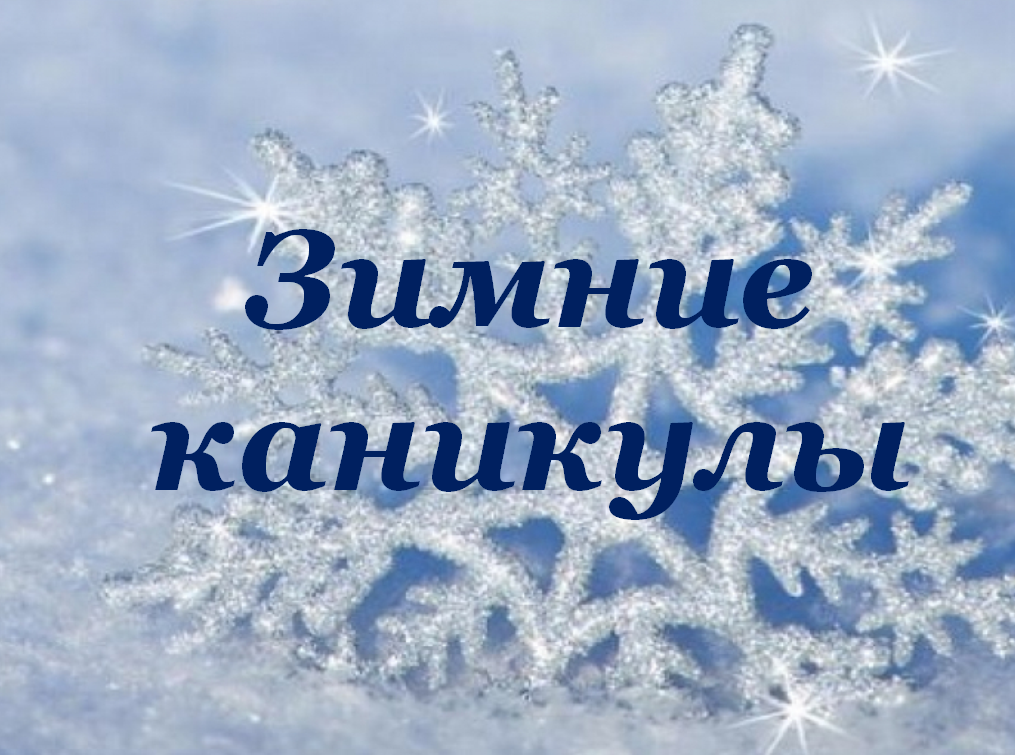 ВремяМероприятиеМестоУчастникиОтветственный31.12-09.01.2022Интернет- челлендж «Зимние забавы»,рассказывают о виде зимних забав(видеорассказ).Обязательна публикация в соц.сети:#ЗимняяПрофильнаясменаИшим2022, #РДШ72.Виды зимних забав различные:н/р:-командная игра «Брумбол», похожая на хоккей, но играем метлой и любым шариком;-«Скоростная лепка снеговиков» - игра 2х команд на скорость готовности снеговика.-Зимние снеготворения  или «Живопись на снегу» и др.группа ребят (можно семья)30.12.2021-09.01.2022Фестиваль «ГТОшка»(на основании Положения о Фестивале «ГТОшка» в г.Ишиме)Положение в соцсети «в контакте» ГМЦ: https://vk.com/club209105883спортивный залНовогоднее поздравление в детских и родительских группахДистанционноУчащиеся,родителиКлассные руководители10.00Инструктаж«Безопасные каникулы»(памятки, видеоролики)дистант1-11 класс,учащиесяродителиКлассные руководители10.00-11.00Новогодний мастер-класс «Символ 2022 года»https://youtu.be/AFD3VaKlzqQ?list=PLQ1LBgvLfIJy3ui6NuBc5BLFxpXX8zrF96а Суворова А.В.11.00Инструктаж «Пиротехнические изделия» https://infourok.ru/instruktazh-po-tehnike-bezopasnosti-nastupaet-noviy-god-pirotehnika-2112912.html5бШерменева Е.В.13.00Вырезаем символ 2022 года (Занятие кружка «Бумажное кружево»)дистантЧлены кружка Чумакова М.Г.В течение дняПроект «Украшаем комнату к Новогоднему празднику»Свое жильеУчащиеся, родителиКлассные руководители13:00Мастер-класс «Новогодний венок из мишуры»Дистант8а Жукова А. О.01 января 2022г.01 января 2022г.01 января 2022г.01 января 2022г.01 января 2022г.13.00-14.00Просмотр мультфильма "Спасти Санту"https://www.ivi.ru/watch/1032886а класс Суворова А.В.02 января 202202 января 202202 января 202202 января 202202 января 202213.00-14.00Своими руками «Необычный подсвечник»https://www.classmag.ru/news/200987906а класс Суворова А.В.В течение дня«Вместе всей семьей»»Просмотр фильма «Морозко»https://go.mail.ru/search_video?fm=1&q1-5 классыКлассные руководители03 января 202203 января 202203 января 202203 января 202203 января 202203.01-09.01.2022Всероссийский фестиваль «Сила РДШ» по воздушно-силовой атлетике (подготовка учащихся к сдаче нормативов ГТО).Приглашаем всех школьников, курсантов СГДПВС, юнармейцевПеречень упражнений: Подьём согнутых ног, Перехват, Подтягивание с рывком, Поднос прямых ног к перекладине, Склепка, Подъём с разгибом, Армейское подтягивание (на выбор: Подтягивание с уголком, Подтягивание за голову, Подъём с переворотом, Выход с силой на одну, Выход с силой на две, Подтягивание на одной руке)Спортивный залУчастники в 5 возрастных категориях:1-2классы3-4классы5-6 классы7-8 классы9-10 классыруководители СГДПВС31.12.2021-08.01.2022Научный диктантонлайнУчащиеся, родителиФёдоров Е.Ф.10.00Выставка Новогодних игрушекМузей «Городская управа», ул.Ленина, 644АТрофименко Л.В10.00Новогодний онлайн-сеанс по шахматам для учащихся г. Ишимаhttps://vk.com/ishimchessдети 6-18 летМартиш В.СЗайцева Ю.М10.00Мастер класс «Новогодняя елочка»Платформа «zoom»Учащиеся 4ВМеньшикова Н.А.10.30Час социального педагога: Видеоролик «О вреде курения и алкоголя» дистанционнодистантУчащиеся группы риска,учащиеся8-11 классыСуворов А.В.11.00Кружок «Занимательная грамматика»дистантУчащиеся 6 класс Самойлова Н.В.13.00-14.00Интерактивная викторина "Рождественские тайны"https://infourok.ru/interaktivnaya-poznavatelnaya-igra-rozhdestvenskie-tajny-4944675.html6а  Суворова А.В.12.00Гимнастическое многоборьеспортзал3 классЕфремова Т.В.12.00Беседа «Как я проведу зимние каникулы»дистантГруппа рискаСуворов А.В.12.00-14.00«Мой родной край»: катание с горок, каток, прогулка по НабережнойКоркинская площадь,Стадион ЦентральныйФестивальный паркУчащиеся,Родители 1-4 класс (поклассно)Классные руководители14.00Просмотр новогодних советских мультфильмов
https://vk.com/wall-176377855_25690Учащиеся 1- 6 классыКлассные руководители 15.00Традиции празднования Нового годаhttps://youtu.be/oR7LGOVUrPQ 6-7 классыКлассные руководители 16.00Мастер-класс «10 ИДЕЙ поделок к РОЖДЕСТВУ и НОВОМУ ГОДУ своими руками»https://www.youtube.com/watch?v=HA31ISS_XtU&t=2s7-11 классы, родителиКлассные руководители16:00Интеллектуальная игра «Главный закон нашей жизни»Подключиться к конференции Zoom
https://us04web.zoom.us/j/71782683315?pwd=d0U0N3MreUw.
Идентификатор конференции:717 8268 3315
Код доступа: d2TCD5учащиесяИрицян Н.Н.ВремяМероприятиеМестоУчастникиОтветственный10.00Занятие кружка «Мой родной край».  2АСереда Е.Г.10.00Консультация для учащихся 9а классаzoomучащиесяПопова И.А.10.00-11.00Мастерим с детьми: cнеговик-легко и простоhttps://www.livemaster.ru/topic/1033375-masterim-s-detmi-snegovik-8212-legko-i-prosto Учащиеся, родители3-4 классыКлассные руководители11:00Онлайн-игра «На перекрёстках наук…»ID мероприятия для подключения: 606-760-168
Сайт для входа:
https://mind.72to.ru/#login_by_idучащиесяЛеонтьева Ю.В.11.00Инструктаж «Зимние травмы. Осторожно,гололед». https://infourok.ru/user/chernikova-elizaveta-alekseevna/blog/instruktazh-tbu-zimniy-travmatizm-gololedica-shod-snega-s-krish-otmorozheniya-30838.html 1-11 классыКлассные руководиели12.00-14.00«Мой родной край»: катание с горок, каток, прогулка по НабережнойКоркинская площадь,Стадион ЦентральныйФестивальный паркУчащиеся,Родители 5-6 классы (поклассно)Классные руководители12.00Музыкальная праздничная программа «За новогодней мечтой»Imuz1.ru4 классыКлассные руководители12.00Музыкальная праздничная программа «За новогодней мечтой»Детская школа искусствImuz1.ru5А5Б7А7Б7ВКлассные руководители12.00Живая сказка «Двенадцать месяцев»Музей «Городская управа», ул.Ленина, 644АТрофименко Л.В.12.00Рисуем снеговиков (рисунок и аппликация)дистант3аТушнолобова С.О.12.00Инструктаж «пиротехнические изделия» Дистанционно, памятки, видеоролики8А классЖукова А. О.13.00-14.00Мастер-класс «Снеговики из носочков»https://maminsite.ru/forum/viewtopic.php?f=333&t=38926а 6Б6ВСуворова А.В.Онаприюк Н.ВЖгунова Л.Ю.13.00-14.00Своими руками «Весёлая рамка из фантиков»https://classmag.ru/news/200991001-2 классыродители,учащиесяКлассные руководители 14.00Заседание Совета старшеклассниковдистант5-11 классыЧальцева О.В.14.30-15.00Платформа Учи.руЗадания от учителя. Марафоны январских заданий.В дистанционном режимеучащиесяКлассные руководители  14:00Новогодний квест по биологииПодключиться к конференции Zoom
https://us05web.zoom.us/j/84035612498?pwd=K05FUWNwcWp..
Идентификатор конференции:840 3561 2498
Код доступа: 12121212учащиесяЕфремова Т.Ю.16.00ВолейболспортзалучащиесяПлотников Е.П.ВремяМероприятиеМестоУчастникиОтветственный10.00-12.00Видео мастер-класс поПрикладному творчеству«Новогодняя игрушка»Детская художественная школаhttp://vk.co m/ishim_art_school12АСереда Е.Г.10:00Новогодний сеанс по шахматам для детей и родителей, бабушек и дедушек(Если есть шахматы – приносите с собой)ОДО МАУ ЦДОДГИ(пл.Соборная, 2).дети и родители, бабушки и дедушкиМартиш  В.С10.00Консультация для учащихся 9б классаzoomучащиесяПопова И.А.10.00-11.00Подготовка к РЭ ВСОШ по физической культуреспортзалучащиесяЕфремова Т.В.11.30 Выход на каток с детьми группы риска стадион «Центральный».Стадион «Центральный»Учащиеся «группы риска»Суворов А.В.12.00Мастер-класс по прикладному творчеству "Новогодняя игрушка"https://vk.com/ishim_art_school16а  Суворова А.В.12.00Видео мастер-класс по прикладному творчеству «Новогодняя игрушка»Детская художественная школаhttp://vk.com/ishim artschool14А4ВТрофименко Л.В.Меньшикова Н.А.12.00Делаем аппликацию «Дед мороз»дистант3-4 классыродители, учащиесяКлассые руководители12.00-14.00«Мой родной край»: катание с горок, каток, прогулка по НабережнойКоркинская площадь,Стадион ЦентральныйФестивальный паркУчащиеся,Родители 7-8 классы (поклассно)Классные руководители12.00-13.00Операция «Помоги птицам!»Платформа Zoom, фотоотчет Вконтакте5-7 классыКлассные руководители13.00Индивидуальные занятия для слабомотивированных учащимихся 11 клдистанционноУчащиеся 11 классШерменева Е.В.14.00Заседание Совета СтаршеклассниковМастер-класс «Рождественские посиделки»дистант5-11 классыЧальцева О.В.15.00Катание с горок, катание на конькахСтадион «Центральный»4АТрофименко Л.В.14.30-15.00Платформа Учи.ру Задания от учителя. Марафоны январских заданий.В дистанционном режимеучащиесяКлассные руководителиНовогодняя викторина «Самый лучший праздник»Бесплатно http://vk.co m/mir_talan tov_ishim онлайн9АНикиенко Т.С.ВремяМероприятиеМестоУчастникиОтветственный10.00-11.00Оригинальный Новогодний декор из подручных материаловhttps://www.livemaster.ru/topic/2994989-vdohnovlyaemsya-k-novomu-godu-originalnyj-novogodnij-dekor-iz-podruchnyh-sredstv 1-2 классыродителиучащиесяКлассные руководители10.00Консультации по подготовке к промежуточной аттестации для дистантучащиеся 8,10 классовПопова И.А.10.00Новогодняя викторина «Самый лучший праздник»Детская школа искусств «Мир талантов»http://vk.com/mir talantov ishim4АТрофименко Л.В.10.00-11.00Подготовка к РЭ ВСОШ по физической культуреспортзалучащиесяВоложанина К.П.11:00Виртуальные экскурсии по музеям мираhttps://www.tretyakovgallery.ru/exhibitions/?type=virtualnye-vystavki8А классЖукова А. О.12:00Соревнования по спортивному туризму на пешеходных дистанциях на приз Деда Мороза (форма одежды спортивная, сменная обувь обязательно!!!)ОДО МАУ ЦДОДГИ (пл.Соборная, 2)дети от 10 летШварцкопф Э.В12.00Занятие кружка «Отдыхаем на ура!» Разучивание подвижных игр на свежем воздухе: «Льдинки, ветер и мороз»,«Снеговик», «Дед мороз» и др.Видео	мастер-класс по лепке из глины«Ручной тигренок»Детская художественная школаhttp://vk.co m/ishim_art_school12А классСереда Е.Г.12.00Новогодняя викторина "Самый лучший праздник"https://vk.com/mir_talantov_ishim6а  Суворова А.В.12.00Новогодняя викторина«Самый лучший праздник»,http://vk.com/mir_talantov_ishim4-5 классыКлассные руководители12.00Турнир по шашкам дистанционноучащиесяТ.В. Ефремова13.00Внеклассное мероприятие «Рождественские посиделки» дистант8Б классПопова И.А.13.00Совместный просмотр и обсуждение художественного фильма «Елки»zoom7аЦвырко Н.И.13.00Консультация  по математике 11 кл (базовый уровень)дистанционноучащиесяШерменева Е.В.14.00Консультация  по математике 11 кл (профильный уровень)дистанционноучащиесяШерменева Е.В.14.30-15.00Платформа Учи.ру Задания от учителя. Марафоны январских заданий.В дистанционном режимеучащиесяКлассные руководители14.00-16.00«Мой родной край»: катание с горок, каток, прогулка по НабережнойКоркинская площадь,Стадион ЦентральныйФестивальный паркУчащиеся,Родители 9-11 классы (поклассно)Классные руководители16.00ВолейболспортзалучащиесяПлотников Е.П.17.00Просмотр фильма «Дочерний подвиг», посвященного героической землячке Прасковье Луполовойhttps://vk.com/wall-171548891_10979Члены кружка школьного музея «Поисковый отряд «Форпост»9-11 классыЧумакова М.Г.классные руководители07 января 202207 января 202207 января 202207 января 202207 января 202210.30Беседа соц.педагога «Ответственный ребенок» дистанционноУчащиеся/родители «группы риска»Суворов А.В.11:00Виртуальные экскурсии в ИГИКЦ (Музей им.П.П.Ершова, Арт-галерея, Городская управа)http://www.kmishim.ru/8А 8Б Жукова А. О.Попова И.А.11.00Внеклассное мероприятие «Турнир эрудитов по астрономии» дистант8Б классПопова И.А.12.00Видеомастер-класс «3D поделки из картона»онлайн http://Imu z1.ru9АНикиенко Т.С.13.00-14.00Виртуальная интеллектуально-игровая программа«Путешествие в Рождество»http://www.nbchr.ru/christmasgame/6а  Суворова А.В.18.00Видеоконцерт «Рождественская ночь»Дворец культурыВКонтакте4-11 Классные руководителиВремяМероприятиеМестоУчастникиОтветственный11.00Как празднуют Новый год в других странахhttps://youtu.be/yrc0xGEZaEo 4-6 классыКлассные руководители12.00Новогодняя викторина«Самый	лучший праздник»http://vk.co m/mir_talan tov_ishim2А Середа Е.Г.13.00Занятия по подготовке учащихся 5-6 классов к городской олимпиаде по географиидистантучащиесяПопова и.А.12.00-13.00Просмотр мультфильмов «Новогодний сборник мультфильмов №4»https://www.youtube.com/watch?v=1uXkhHCJP5g 1-4 классыКлассные руководители13.00-14.00Просмотр мультфильма «Ледниковый период. Гигантское Рождество»https://youtu.be/XHUiUB2z11k 5-6 класы Классные руководители13.00Индивидуальные занятия для слабомотивированных учащимихсядистанционноУчащиеся 11 классШерменева Е.В.14.00Онлайн-конкурс «На лучшую Новогоднюю маску»Платформа Zoom7аЦвырко Н.И.14.00-15.00Мастер-класс «Рождественский сувенир»Платформа Zoom6вЖгунова Л.Ю.16.00ВолейболспортзалучащиесяПлотников Е.П.ВремяМероприятиеМестоУчастникиОтветственный10.00-11.00Новогодняя открыткаhttps://ped-kopilka.ru/blogs/blog77545/master-klas-otkrytka-s-vkusnym-syurprizom-k-novomu-godu.html 1-4 классыучащиеся, родителиКлассные руководители10.30 Беседа соц.педагога «Не ломай свою судьбу» дистанционноУчащиеся «группы риска»Суворов А.В.11:00Индивидуальные занятия для слабомотивированных учащихся по обществознанию дистанционнов Zoom11 классАркатова М.В.11.00-11.20Мультфильм «Рождество Христово»https://www.youtube.com/watch?v=jTcEioOGl0Y 1-4 классыучащиеся, родителиКлассные руководители11:00Посещение театральных постановок в режиме онлайнhttps://www.osd.ru/txtinf.asp?tx=48018А классЖукова А. О.12.00Конкурс Рождественских открытокZoom7аЦвырко Н.И.12.00Комплекс упражнений для формирования осанкидистанционноУчащиеся, родителиЕфремова Т.В13.00-14.00Беседа «Как поднять себе настроение? »https://classmag.ru/news/201004566а  Суворова А.В.По согласованиюПосещение театральных постановок в режиме онлайнhttps://www.osd.ru/txtinf.asp?tx=48015БШерменева Е.В.15.00Мульткинозал «Рождественские сказки»Библиотека, ул. Просвещения, 254АТрофименко Л.В.16.00Просмотр фильма «Вечера на хуторе близ Диканьки»https://youtu.be/FNjC4Bvp01MУчащиеся и родители5-6 клЧумакова М.Г.